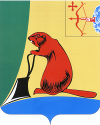 ТУЖИНСКАЯ РАЙОННАЯ ДУМАКИРОВСКОЙ ОБЛАСТИРЕШЕНИЕпгт ТужаОб установке памятного знакаВ соответствии с Порядком установки в Тужинском районе мемориальных досок и других памятных знаков, утвержденным решением Тужинской районной Думы от 24.07.2009 № 42/353, рассмотрев представленные документы, районная Дума РЕШИЛА:Установить памятный знак на здании пункта полиции «Тужинский» в пгт Тужа Чернову Александру Григорьевичу,  бывшему участковому инспектору Тужинского РОВД, участнику Великой Отечественной войны за образцовое исполнение служебного долга и заслуги в деле охраны общественного порядка и борьбы с преступностью в Тужинском районе.. 2. Настоящее решение вступает в силу со дня его официального обнародования.Глава Тужинского района                Л.А. Трушкова							28.04.2014№40/295